Name _____________________________________________________________God/GoddessCharacteristics/RealmSide for the Trojan WarImages/notes/symbolsA Main Character in what story/stories?Zeus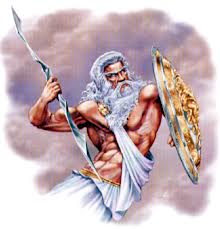 Poseidon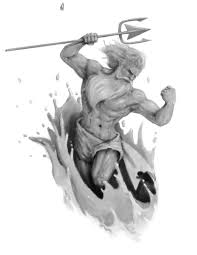 Ares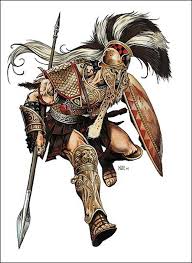 Apollo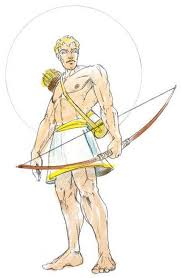 Hephaestus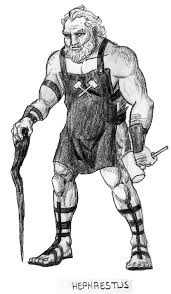 Hades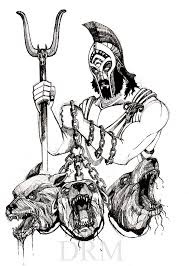 Dionysus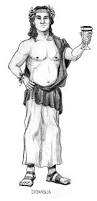 God/GoddessHermes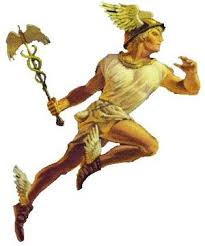 Hera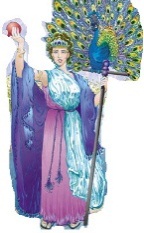 Aphrodite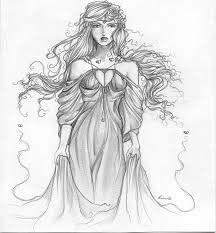 Demeter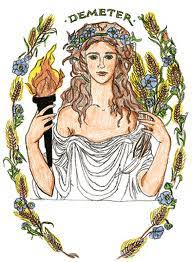 Artemis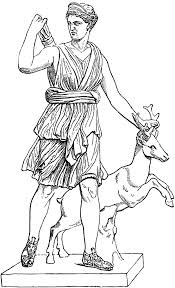 Athena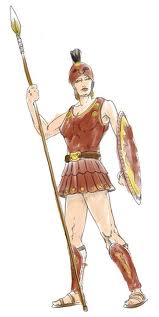 Hestia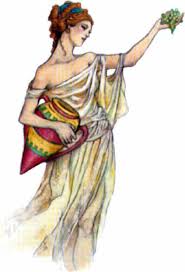 